AFSS CENTRAL EVALUATION SYSTEMCentral Assessment Team (CAT), HO Islamabad1st Mid Term Examination 2017 – 18COMPUTER - Class IV 50 marks          2 hoursINFORMATION FOR STUDENTSMarks are given against each question or part of question. Write your name, roll number and date in the spaces provided below.OBJECTIVE-20 marksQ No1:Fill in the blanks.				                   5/i)	A computer is an ___________ machine.ii)	___________ means to perform many activities at the same time.siii)	___________ is used to play games on a computer.iv)	___________ is the brain of a computer.v)	_______________ is an output device.
Q No2: Match the following.					         5/ Q No3:Choose the correct option and write in the space provided below.       	                                                                                             5/i)	The word ‘computer’ means to ___________.	a)	category	b)	calculate		c)	commonii)	A computer works on the principle of _________cycle.	a)	O- I-P		b)	I-P-O			c)	P-I-Oiii)	__________ means to do some work without any error.	a)	Versatility	b)	Accuracy 		c)	Speediv)	_________ is a sequence of black lines on white background. 	a)	Unicode	b)	Barcode		c)	Carcodev)	________ is used to record sound into the computer.	a)	Sanner	b)	Microphone		c)	Telephone
Q No4:True and False.					        5/i)	ALU stands for arithmetic and long unit.                          ________ii)	Scanner is an output device.                                              ________iii)	A computer cannot store a large amount of data.              ________iv)	Accuracy and versatility are important features of the computer. ________                                                                            v)	Speakers are used to hear the sound.                                  ________SUBJECTIVE-30 marksQ No1: Answer any five of  the following questions.			   20/1)	What is scanner? Name two types of scanners.2)	Write down the names of different parts of CPU?3)	Mention any 4 uses of a computer?4)	What do you mean by accuracy of a computer?5)	Define any two of the following terms.	a)	Input		b)	process	c)	Data	d)	Information6)	Write down at least 4 differences between a man and a computer.7)	Write down the characteristics of a computer.Q No2:What do these key terms mean?                                      5/	a)	VDU ____________________________________________ 		          b)	ALU	___________________________________________        	c)	CU    ___________________________________________          d)	MU	___________________________________________		          h)     DVD     ___________________________________________Q No3: Read the following clues and search 5 words in the grid given below.											5/1)	It is a pointing device ______________________.2)	It is the brain of the computer ___________________.3)	It is a sequence of black lines ___________________.4)	It reads and scans the text ___________________.5)	It is a storage device  __________________.Student Name: Roll No:Center Name:Date:Day:Invigilator Name:Sign:Marks Obtained: Remarks:Examiner Name:Date:Sign :Day:Scanner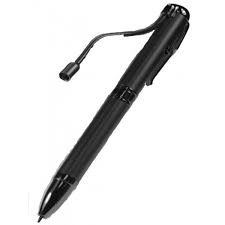 Touch Screen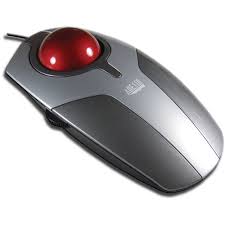 Speaker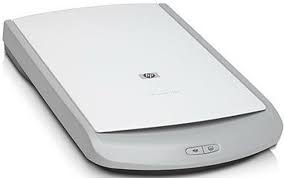 Trackball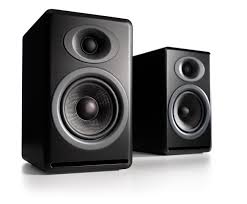 Light pen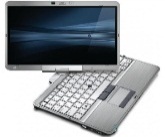 MONITOROPOJYOBUQMKGSASCANNERERSOMACGOTOULOGSECPUDSERDSHE